REGIONAL COMMONWEALTH IN THE FIELD OF COMMUNICATIONS(RCC)BOARD OF COMMUNICATIONS ADMINISTRATIONS HEADS COORDINATION COUNCIL OF THE CIS MEMBER-STATES ON THE INFORMATIZATION AT THE RCCDecision № 55/25-1916-17 September 2019	Protocol №55/25Report on the work of the RCC Executive Committee and the results of the RCC Revisory Commission for 2018Having heard and discussed information on this issue,The Heads decided:Approve the report on the work of the RCC Executive Committee for 2018 (Annex1).Approve the annual accounting statements of the RCC for 2018 (Annex 2) and the audit report of the financial and economic activities of the RCC for 2018 (Annex 3).З. Instruct the RCC Executive Committee:organize the planning of the RCC activities in accordance with the ITU Strategic plan for 2020-2023 (resolution ITU 71), the UPU regional development Plan for 2017-2020, the Strategic directions of the RCC activities for the period 2017-2022, as well as the Decisions of the RCC Board of the CAs Heads.accept suggestions and comments from participants of the meeting and working bodies of the RCC on further improvement of its work.Nur-Sultan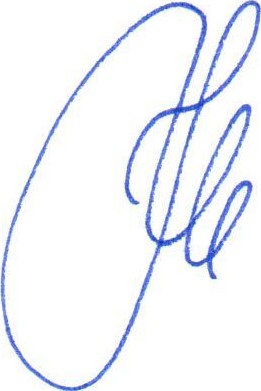 K.Yu. Noskov